7	рассмотреть возможные изменения и другие варианты в связи с Резолюцией 86 (Пересм. Марракеш, 2002 г.) Полномочной конференции о процедурах предварительной публикации, координации, заявления и регистрации частотных присвоений, относящихся к спутниковым сетям, в соответствии с Резолюцией 86 (Пересм. ВКР-07) в целях содействия рациональному, эффективному и экономному использованию радиочастот и любых связанных с ними орбит, включая геостационарную спутниковую орбиту;7(E)	Вопрос E − Резолюция, касающаяся Приложения 30B к РРВведениеЧлены АТСЭ поддерживают единственный метод, содержащийся в Отчете ПСК, который заключается в разработке особых мер, подлежащих разовому применению в отношении представлений от администраций, не имеющих частотных присвоений в Списке Приложения 30В к РР, с подробным их изложением в Резолюции ВКР. Цель этих мер – облегчить таким администрациям задачу обеспечения работы экономически жизнеспособной спутниковой службы на территории своей страны, как предполагалось изначально при разработке Плана выделений в 1988 году.Кроме того, члены АТСЭ предлагают рассмотреть в Резолюции [ACP-A7E-AP30B] (ВКР-19) следующие вопросы:a)	учет относительного усиления приемной антенны космической станции на линии вверх для потенциально затронутого присвоения в месте расположения земной станции, создающей помехи, при определении критериев п.п.м. на линии вверх;b)	оказание помощи администрациям, намеревающимся использовать упомянутые выше особые процедуры, чтобы иметь возможность создания/работы данных спутниковых сетей, если все меры, упомянутые в проекте резолюции, не помогли устранить несовместимость в отношении спутниковой сети Приложения 30B РР, имеющей глобальную/региональную область покрытия и при этом окончательную зону обслуживания, ограниченную небольшим количеством смежных или несмежных стран; иc)	принятие необходимых мер для включения упомянутых выше пунктов a) и b) в проект Резолюции в установленном порядке.ПредложенияПРИЛОЖЕНИЕ 30B  (Пересм. ВКР-15)Положения и связанный с ними План для фиксированной спутниковой службы в полосах частот 4500–4800 МГц, 6725–7025 МГц, 
10,70–10,95 ГГц, 11,20–11,45 ГГц и 12,75–13,25 ГГцMOD	ACP/24A19A5/1СТАТЬЯ  6     (Пересм. ВКР-)Процедуры для преобразования выделения в присвоение, 
для введения дополнительной системы или для изменения 
присвоения в Списке1, 2     (ВКР-)Основания:	Добавить применение проекта новой Резолюции.ADD	ACP/24A19A5/2#50093Проект новой резолюции [ACP-A7E-AP30B] (ВКР-19)Дополнительные меры, касающиеся спутниковых сетей фиксированной спутниковой службы в полосах частот, подпадающих под действие Приложения 30В, которые направлены на расширение возможности справедливого доступа к этим полосам частотВсемирная конференция радиосвязи (Шарм-эль-Шейх, 2019 г.),учитывая,a)	что на ВАРК Орб-88 был разработан План выделений для использования полос частот 4500–4800 МГц, 6725–7025 МГц, 10,70–10,95 ГГц, 11,20–11,45 ГГц и 12,75–13,25 ГГц;b)	что ВКР-07 пересмотрела регламентарный режим, регулирующий использование полос частот, указанных в пункте a) раздела учитывая, выше,учитывая далееa)	дополнительные регламентарные меры, направленные на расширение возможности справедливого доступа, которые включены в Резолюцию 553 (ВКР-15);b)	что в Правиле процедуры, касающемся пункта 9.6 Регламента радиосвязи, указано, что "целью пунктов 9.6 (9.7–9.21), 9.27 и Приложения 5 является определение, каким администрациям должен адресоваться тот или иной запрос о координации, а не заявление порядка приоритетов в отношении прав на конкретную орбитальную позицию",признавая,a)	что Статья 44 Устава МСЭ устанавливает базовые принципы использования радиочастотного спектра и геостационарной спутниковой орбиты и других спутниковых орбит с учетом потребностей развивающихся стран;b)	что принцип "первым пришел – первым обслужен" может ограничивать доступ, а иногда и препятствует доступу к некоторым полосам частот и орбитальным позициям и их использованию;c)	относительно невыгодное положение развивающихся стран на переговорах по координации в силу различных причин, таких как недостаток ресурсов и профессионального опыта;d)	что в Резолюции 2 (Пересм. ВКР-03) содержится решение о том, что "регистрация в Бюро радиосвязи частотных присвоений для служб космической радиосвязи и их использование не должны предоставлять постоянного приоритета никакой отдельной стране или группе стран и не должны препятствовать созданию космических систем другими странами",признавая далее,a)	что Бюро предоставило информацию для исследований МСЭ-R, свидетельствующую о том, что в период с 1 января 2013 года по 30 июня 2018 года оно получило значительное число представлений по Приложению 30В, и что в приведенной ниже таблице содержится сводка предоставленных Бюро данных и показано изменение в количестве сетей на разных стадиях;b)	что число представлений по Приложению 30B, поданных некоторыми администрациями, может быть нереалистично большим;c)	что использование в представлениях некоторых сочетаний технических параметров (например, приемных антенн с высоким коэффициентом усиления на космических станциях) может сделать соответствующие системы/представления чрезмерно чувствительными к помехам, вследствие чего последующие представления на преобразование выделений в присвоения с изменениями могут стать источником помех для этих систем,принимая во внимание,что большинство представлений по Приложению 30B согласно § 6.1 имеют глобальную область покрытия и зону обслуживания, что, как правило, является следствием замены ограниченной зоны обслуживания на значительно более широкую область покрытия на момент представления согласно § 6.17, несмотря на примечание к элементу данных B.3.b.1 в Приложении 4, которое гласит: "Учитывая применяемые технические ограничения и обеспечивая определенную разумную степень гибкости в отношении работы спутников, администрациям следует в практически возможной степени приводить в соответствие возможные области покрытия спутниковых управляемых лучей с зонами обслуживания их сетей при должном учете целей обслуживания", и это усложняет координацию для администраций, которые пытаются технически и экономически целесообразным способом преобразовать национальные выделения в присвоения или ввести дополнительную систему для использования на национальном уровне,решает,что с 23 ноября 2019 года описываемая в Прилагаемом документе к данной Резолюции особая процедура обработки представлений, полученных Бюро согласно Статье 6 Приложения 30B и касающихся преобразования выделения какой-либо администрации в присвоение с изменениями, выходящими за пределы исходного выделения, при обеспечении обслуживания исключительно в пределах национальной территории, обозначенной контрольными точками из соответствующего выделения, или касающихся введения какой-либо администрацией дополнительной системы, зона обслуживания которой ограничена ее национальной территорией, обозначенной контрольными точками из соответствующего выделения, в полосах частот 4500−4800 МГц, 6725–7025 МГц, 10,70−10,95 ГГц, 11,20–11,45 ГГц и 12,75–13,25 ГГц должна применяться по запросу администрации в отношении ее представления, как указано в Прилагаемом документе, ниже,Основания:	Следует начать применять особую процедуру как можно скорее.далее решает,что при координации сетей, представляемых в соответствии с этими дополнительными мерами, администрациям, в частности тем, которые имеют спутниковые сети, находящиеся в процессе включения или включенные в Список с глобальным покрытием, следует проявлять наибольшую степень доброй воли и стремиться преодолевать любые трудности, с которыми сталкивается поступающая сеть, с тем чтобы учитывать входящее представление с соблюдением принципов, лежащих в основе п. 9.6 и относящегося к нему Правила процедуры, применяемого по аналогии со Статьей 6 Приложения 30B.Основания: 	Данный раздел далее решает был предложен в целях рассмотрения необходимых регламентарных мер или действий в связи с тем, что, когда администрация, не имеющая частотных присвоений в Списке Приложения 30B или присвоений, представленных согласно § 6.1 Приложения 30B, применяет дополнительные процедуры в соответствии с проектом новой Резолюции [ACP-A7E-AP30B] ВКР, по-прежнему могут возникать трудности при координации.ПРИЛАГАЕМЫЙ ДОКУМЕНТ К ПРОЕКТУ НОВОЙ РЕЗОЛЮЦИИ [ACP-A7E-AP30B] (ВКР-19)Дополнительные меры, касающиеся спутниковых сетей фиксированной спутниковой службы в полосах частот, подпадающих под действие Приложения 30В, которые направлены на расширение возможности справедливого доступа к этим полосам частот1	Особая процедура, описанная в настоящем Прилагаемом документе, может применяться лишь единожды администрацией, не имеющей частотных присвоений в Списке Приложения 30B или присвоений, представленных согласно § 6.1 Приложения 30B. 2	В последнем случае, чтобы получить право на применение особой процедуры, заявляющая администрация может отозвать или изменить свое представление, ранее направленное в Бюро согласно § 6.1 Приложения 30B.3	Администрации, желающие применить эту особую процедуру, должны представить в Бюро запрос, содержащий информацию, указанную в § 6.1 данного Приложения, а именно:a)	в сопроводительном письме для Бюро − информацию о том, что администрация просит о применении этой особой процедуры;b)	зону обслуживания, ограниченную территорией, которая указана в соответствующем национальном выделении, а в случае нового Государства – Члена Союза, не имеющего выделения в Плане и не представлявшего запрос согласно § 7.2 Статьи 7 Приложения 30B, – территорией, указанной в представлении;c)	минимальный эллипс, определяемый контрольными точками, которые обозначают зону обслуживания. Администрация вправе просить Бюро о построении такой схемы. См. раздел решает Резолюции.4	Если установлено, что информация, направленная согласно пункту 3, выше, является неполной, Бюро должно незамедлительно обратиться к заинтересованной администрации за необходимым разъяснением и недостающей информацией.5	Администрация, применяющая эту особую процедуру, должна осуществить координацию с другими администрациями, как того требует пункт 6, ниже, до: i)	представления запроса согласно § 6.17 Приложения 30B о включении спутниковой сети в Список Приложения 30B; иii)	ввода в действие частотного присвоения.6	После успешного выполнения пунктов 1–4, выше, Бюро должно незамедлительно, пока еще не обработаны представления согласно § 6.3 Приложения 30B:a)	изучить представленную информацию на предмет ее соответствия требованиям § 6.3 Приложения 30B;b)	определить в соответствии с Приложением 1 к настоящему Прилагаемому документу любую администрацию, с которой может потребоваться осуществить координацию2;c)	включить названия таких администраций в публикацию согласно пункту d), ниже;d)	опубликовать3, в соответствующих случаях, полную информацию в Международном информационном циркуляре по частотам (ИФИК БР) в срок, установленный Приложением 30B;e)	информировать заинтересованные администрации о своих действиях и сообщить им результаты своих расчетов, привлекая внимание к соответствующему выпуску ИФИК БР. 7	При применении §§ 6.5, 6.12, 6.14, 6.21 и 6.22 Приложения 30B критерии из Дополнения 4 к Приложению 30B заменяются критериями из Приложения 1 к настоящему Прилагаемому документу.8	Положения настоящего Прилагаемого документа дополняют положения Статьи 6 Приложения 30B.Приложение 1 К ПРИЛАГАЕМОМУ ДОКУМЕНТУ К ПРОЕКТУ 
НОВОЙ РЕЗОЛЮЦИИ [ACP-A7E-AP30B] (ВКР-19)Критерии для определения того, считается ли присвоение затронутым сетями, представленными для включения в Приложение 30B согласно настоящей РезолюцииКритерии, содержащиеся в Дополнении 4 к Приложению 30B, по-прежнему подлежат применению для определения того, затрагивает ли предлагаемое новое присвоение с применением процедур настоящего Прилагаемого документа:a)	национальные выделения в Плане;b)	присвоение, являющееся результатом преобразования выделения в присвоение без изменений или с изменениями в пределах характеристик выделения;c)	выделение, запрошенное новым Государством – Членом Союза согласно Статье 7 Приложения 30B, по которому были получены неблагоприятные заключения согласно Статье 7 и которое далее рассматривалось как представление согласно § 6.1 Приложения 30B;d)	присвоения, вытекающие из применения § 6.35 Приложения 30B;e)	присвоения, к которым ранее были применены процедуры настоящей Резолюции.Присвоение, включенное в Список или рассмотренное Бюро ранее после получения полной информации и опубликованное согласно § 6.7 Приложения 30B, не попадающее ни в одну из перечисленных категорий и совершенное без применения процедур настоящего Прилагаемого документа, считается затрагиваемым предлагаемым новым присвоением с применением процедур настоящего Прилагаемого документа:1)	если минимальный орбитальный разнос между его орбитальной позицией и орбитальной позицией предлагаемого нового присвоения равен или менее:1.1)	7° в полосах частот 4500–4800 МГц (космос-Земля) и 6725–7025 МГц (Земля-космос);1.2)	6° в полосах частот 10,70–10,95 ГГц (космос-Земля), 11,20–11,45 ГГц (космос-Земля) и 12,75–13,25 ГГц (Земля-космос).2)	Вместе с тем администрация считается не затрагиваемой предлагаемым новым присвоением с применением процедур настоящего Прилагаемого документа, если соблюдены условия, перечисленные в пунктах 2.1) или 2.2):2.1)	рассчитанное4 значение отношения несущей к единичной помехе в направлении Земля-космос (C/I)u в каждой контрольной точке, относящейся к рассматриваемому присвоению, превышает или равно эталонному значению 27 дБ, или (C/N)u + 6 дБ5, или любому уже принятому значению отношения несущей к единичной помехе (C/I) в направлении Земля-космос, в зависимости от того, какое значение ниже, и рассчитанное4 значение отношения несущей к единичной помехе в направлении космос-Земля (C/I)d в любом месте в пределах зоны обслуживания рассматриваемого присвоения превышает или равно эталонному значению6 23,65 дБ, или (C/N)d + 8,65 дБ7, или любому уже принятому значению, в зависимости от того, какое значение меньше; и	рассчитанное4 общее значение отношения несущей к суммарной помехе (C/I)agg в каждой контрольной точке, относящейся к рассматриваемому присвоению, превышает или равно эталонному значению 21 дБ, или (C/N)t + 7 дБ8, или любому уже принятому общему значению отношения несущей к суммарной помехе (C/I)agg в зависимости от того, какое значение меньше, при допустимом отклонении 0,45 дБ9 в случае присвоений, не являющихся следствием преобразования выделения в присвоение без изменения, или когда изменение находится в пределах характеристик исходного выделения;2.2)	в полосе частот 4500–4800 МГц (космос-Земля) величина создаваемой п.п.м. в предполагаемых условиях распространения в свободном пространстве не превышает пороговых значений, представленных ниже, где бы то ни было в пределах зоны обслуживания потенциально затронутого присвоения:	где θ – номинальный геоцентрический угловой разнос (градусы) между спутниковой сетью, создающей помехи, и спутниковой сетью, испытывающей помехи;	в полосе частот 6725–7025 МГц (Земля-космос) величина создаваемой п.п.м. в местоположении на геостационарной орбите сети с потенциально затронутым присвоением в предполагаемых условиях распространения в свободном пространстве не превышает −201,0 – GRx дБ(Вт/(м2 · Гц)), где GRx – относительное усиление приемной антенны космической станции на линии вверх для потенциально затронутого присвоения в месте расположения земной станции, создающей помехи;	в полосах частот 10,70–10,95 и 11,20–11,45 ГГц (космос-Земля) величина создаваемой п.п.м. в предполагаемых условиях распространения в свободном пространстве не превышает пороговых значений, представленных ниже, где бы то ни было в пределах зоны обслуживания потенциально затронутого присвоения:	где θ – номинальный геоцентрический угловой разнос (градусы) между спутниковой сетью, создающей помехи, и спутниковой сетью, испытывающей помехи;	в полосе частот 12,75–13,25 ГГц (Земля-космос) величина п.п.м., создаваемой в местоположении на геостационарной орбите сети с потенциально затронутым присвоением в предполагаемых условиях распространения в свободном пространстве не превышает –205,0 – GRx дБ(Вт/(м2 · Гц)), где GRx – относительное усиление приемной антенны космической станции на линии вверх для потенциально затронутого присвоения в месте расположения земной станции, создающей помехи.В дополнение к вышеизложенному и вследствие уменьшения координационной дуги в пункте 1), выше, по сравнению со значением, указанным в Дополнении 3 к Приложению 30B, для представлений, сделанных в соответствии с настоящей Резолюцией, вместо пределов, указанных в Дополнении 3 к Приложению 30B, должны применяться следующие пределы.При предполагаемых условиях распространения в свободном пространстве плотность потока мощности (космос-Земля), создаваемая на любом участке поверхности Земли предлагаемым новым выделением или присвоением, не должна превышать:–	−131,4 дБ(Вт/(м2 · МГц)) в полосе частот 4500–4800 МГц; и–	−118,4 дБ(Вт/(м2 · МГц)) в полосах частот 10,70–10,95 ГГц и 11,20–11,45 ГГц.При предполагаемых условиях распространения в свободном пространстве плотность потока мощности (Земля-космос) предлагаемого нового выделения или присвоения не должна превышать:–	−140,0 дБ(Вт/(м2 · МГц)) в направлении любой точки геостационарной спутниковой орбиты, отстоящей более чем на 7 от предлагаемой орбитальной позиции в полосе частот 6725−7025 МГц; и–	−133,0 дБ(Вт/(м2 · МГц)) в направлении любой точки геостационарной спутниковой орбиты, отстоящей более чем на 6 от предлагаемой орбитальной позиции в полосе частот 12,75−13,25 ГГц.Основания:	Критерии п.п.м. на линии вверх следует скорректировать с учетом относительного усиления приемной антенны космической станции на линии вверх для потенциально затронутого присвоения в месте расположения земной станции, создающей помехи.Приложение 2 К ПРИЛАГАЕМОМУ ДОКУМЕНТУ К ПРОЕКТУ 
НОВОЙ РЕЗОЛЮЦИИ [ACP-A7E-AP30B] (ВКР-19)Критерии защиты новой поступающей сетиОснования:	Разработать особые меры, подлежащие разовому применению в отношении представлений от администраций, не имеющих частотных присвоений в Списке Приложения 30В к РР._______________Всемирная конференция радиосвязи (ВКР-19)
Шарм-эль-Шейх, Египет, 28 октября – 22 ноября 2019 года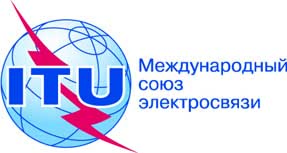 ПЛЕНАРНОЕ ЗАСЕДАНИЕДополнительный документ 5
к Документу 24(Add.19)-R23 сентября 2019 годаОригинал: английскийОбщие предложения Азиатско-Тихоокеанского сообщества электросвязиОбщие предложения Азиатско-Тихоокеанского сообщества электросвязипредложения для работы конференциипредложения для работы конференцииПункт 7(E) повестки дняПункт 7(E) повестки дняЗапрос о преобразовании без изменения исходного выделения c национальной зоной обслуживанияЗапрос о преобразовании 
с изменениями в пределах исходного выделения c национальной зоной обслуживанияЗапрос о преобразовании 
с изменениями за пределами исходного выделения c национальной зоной обслуживанияЗапрос о преобразовании 
с изменениями за пределами исходного выделения c наднациональной зоной обслуживанияЗапрос на дополнительное использование с национальной зоной 
обслуживанияЗапрос на дополнительное использование с наднациональной зоной обслуживания
и глобальной
областью
покрытия**2012 год
1 + 2 кварт.00003202012 год
3 + 4 кварт.10202232013 год,
1 + 2 кварт.10004272013 год,
3 + 4 кварт.10000172014 год,
1 + 2 кварт.10002302014 год,
3 + 4 кварт.00007202015 год,
1 + 2 кварт.00101302015 год,
3 + 4 кварт.00000262016 год,
1 + 2 кварт.01000232016 год,
3 + 4 кварт.00001242017 год,
1 + 2 кварт.00004342017 год,
3 + 4 кварт.01000252018 год,
1 + 2 кварт.00006202018 год,
3 + 4 кварт.0000010**	Заявки на дополнительные виды использования с зоной обслуживания и областью покрытия за пределами национальной территории заявляющей администрации.*** Приведенную выше таблицу необходимо заменить таблицей, представленной Бюро до начала ВКР-19.**	Заявки на дополнительные виды использования с зоной обслуживания и областью покрытия за пределами национальной территории заявляющей администрации.*** Приведенную выше таблицу необходимо заменить таблицей, представленной Бюро до начала ВКР-19.**	Заявки на дополнительные виды использования с зоной обслуживания и областью покрытия за пределами национальной территории заявляющей администрации.*** Приведенную выше таблицу необходимо заменить таблицей, представленной Бюро до начала ВКР-19.**	Заявки на дополнительные виды использования с зоной обслуживания и областью покрытия за пределами национальной территории заявляющей администрации.*** Приведенную выше таблицу необходимо заменить таблицей, представленной Бюро до начала ВКР-19.**	Заявки на дополнительные виды использования с зоной обслуживания и областью покрытия за пределами национальной территории заявляющей администрации.*** Приведенную выше таблицу необходимо заменить таблицей, представленной Бюро до начала ВКР-19.**	Заявки на дополнительные виды использования с зоной обслуживания и областью покрытия за пределами национальной территории заявляющей администрации.*** Приведенную выше таблицу необходимо заменить таблицей, представленной Бюро до начала ВКР-19.**	Заявки на дополнительные виды использования с зоной обслуживания и областью покрытия за пределами национальной территории заявляющей администрации.*** Приведенную выше таблицу необходимо заменить таблицей, представленной Бюро до начала ВКР-19.θ≤0,09−240,5дБ(Вт/(м2 ∙ Гц));0,09<θ≤3−240,5 + 20log(θ/0,09)дБ(Вт/(м2 ∙ Гц));3     <θ≤5,5−216,8 + 0,75 ∙ θ2дБ(Вт/(м2 ∙ Гц));5,5  <θ≤7−193,8 + 25log(θ/5,6)дБ(Вт/(м2 ∙ Гц)),θ≤0,05−235,0дБ(Вт/(м2 ∙ Гц));0,05<θ≤3−235,0 + 20log(θ/0,05)дБ(Вт/(м2 ∙ Гц));3     <θ≤5−207,9 + 0,95 ∙ θ2дБ(Вт/(м2 ∙ Гц));5     <θ≤6−184,2 + 25log(θ/5)дБ(Вт/(м2 ∙ Гц)),Поступающая сетьВыделения или присвоения, подлежащие защитеКритерии защитыПрисвоение с применением особой процедуры Выделение в ПланеДополнение 4Присвоение с применением особой процедуры Присвоение, преобразованное из выделения без изменений Дополнение 4Присвоение с применением особой процедуры Присвоение, преобразованное из выделения с изменениями в пределах характеристик выделенияДополнение 4Присвоение с применением особой процедуры Присвоение, преобразованное из выделения с изменениями за пределами характеристик выделения, и с применением особой процедурыДополнение 4Присвоение с применением особой процедуры Присвоение, преобразованное из выделения с изменениями за пределами характеристик выделения, БЕЗ применения особой процедурыНовые критерииПрисвоение с применением особой процедуры Ранее существовавшая системаНовые критерииПрисвоение с применением особой процедуры Введение дополнительной системы с применением особой процедурыДополнение 4Присвоение с применением особой процедуры Введение дополнительной системы БЕЗ применения особой процедурыНовые критерииПрисвоение с применением особой процедуры Запрос согласно Статье 7, переоформленный по Статье 6Дополнение 4Присвоение с применением особой процедуры Новое выделение посредством заявки согласно § 6.35Дополнение 4Преобразование выделения или введение новой дополнительной системы БЕЗ применения особой процедурыВсе Дополнение 4